Investigational New Drug ApplicationRegulatory Sponsor:	Name of the Sponsor-InvestigatorDepartment Name AddressPhone NumberFunding Sponsor:	Name of Primary Funding Institution AddressPhone NumberStudy Product:	Study Drug Name – Generic, followed by marketed name   ifapplicableProtocol Number:	Protocol Number Used by Sponsor-InvestigatorDate:NOTE: Number of copies: The Sponsor shall submit an original and two copies of all submissions to the IND file, including the original submission and all amendment and reports.1	FDA Form 1571	[21 CFR 312.23(a)(1)]The most current FDA forms are located at: http://www.fda.gov/Drugs/DevelopmentApprovalProcess/HowDrugsareDevelopedandApproved/Approval Applications/InvestigationalNewDrugINDApplication/ucm071073.htm2	Table of Contents [21 CFR 312.23(a)(2)][Double-check that this table matches the contents of the document]1	FDA Form 1571 [21 CFR 312.23(a)(1)]	ii2	Table of Contents [21 CFR 312.23(a)(2)]	iii3	Introduction [21 CFR 312.23(a)(3)]	1Investigational Agent	1Dose and Exposure	1Overview of Previous Human Experience	13.3.1	Reference to previously submitted IND application(s) and/or marketed products	1Overview of Preclinical Data	1General Investigational Plan [21 CFR 312.23(a)(4)]	2Research Rationale and Objectives	2Proposed clinical research	2Anticipated risks from study drug	2Investigator’s Brochure [21 CFR 312.23(a)(5)]	26	Protocol [21 CFR 312.23(a)(6)]	2Investigator and Facilities Data	2Form FDA 1572	2Sponsor-Investigator Credentials	2Subinvestigator(s) Credentials (CVs)	2Disclosure of Financial Interests	2Clinical Trial Registration	2Chemistry and Manufacturing [21 CFR 312.23(a)(7)]	2General Method of Preparation and packaging	2Drug Components and Drug Product	2Placebo Product	3Labeling	3Environmental Analysis Requirements	3Pharmacology and Toxicology [21 CFR 312.23(a)(8)]	3Pharmacodynamics	3Primary pharmacodynamics	3Secondary pharmacodynamics	3Safety pharmacology	3Pharmacokinetics	4Absorption	4Distribution	4Metabolism	4Excretion	4Pharmacology Summary	4Pharmacology Conclusions	4Toxicology	4Genetic Toxicology	4Carcinogenicity	4Reproductive and Developmental Toxicology	4Special Toxicology Studies	4Toxicology Summary	4Toxicology Conclusions	4Previous Human Experience with the Investigational Agent	5[21 CFR 312.23(a)(9)]	5Marketed experience	5Prior Clinical Research Experience	5Clinical Care Experience	5Additional Information [21 CFR 312.23(a)(10)]	5Drug dependence and abuse potential	5Radioactive drugs	5Pediatric studies	5Other information	5Bibliography	5Attachments	5This template presents the sections that comprise the IND application and was derived from FDA IND regulations (21CRF312.23) and ICH Good Clinical Practice guidelines.  Don’ t leave a section blank . If a section does not apply to your study, j us t enter ‘Not Applicable’. A few sections may be deleted where indicated.Introduction [21 CFR 312.23(a)(3)]Brief overview in an introductory statement of the objective of the research plan submitted in this IND. This should include a brief discussion of the disease state to be assessed, objectives and duration of the proposed   clinical   investigation.   The   information   should   place   the   developmental   plan   for   the investigational agent into perspective and allow FDA to anticipate your needs.  The ‘Introduction’ and ‘General Investigational Plan’ sections should average 2 -3 pages in length.Investigational AgentProvide a brief introductory statement covering the following about the study drug:  –	Drug name –	Pharmacological class –	Structural formula (if known) –	All active ingredientsDose and Exposure –	Formulation and dose –	Route of administration –	Planned exposure (e.g. duration of study drug administration)Overview of Previous Human Experience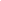 should include the status of the drug in other countries, if applicable.Note: If the drug was withdrawn from the market for any reason related to safety or effectiveness, identify the country(ies) where the drug was withdrawn and the reasons for withdrawal.3.3.1	Reference to previously submitted IND application(s) and/or marketed productsNote: Delete this sub-section if not applicable.  Provide a brief statement that includes the name of the drug, and the name and address of the manufacturer. You may state here: “A letter of Cross Reference authorizing the FDA to review Chemistry, Manufacturing and Control Information on IND xxxxx has been provided by the manufacturer xxxx. It is filed under Additional Information in this application.” 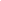 Note: For studies not using a cross-reference: Provide a brief introductory statement including the drug name, all active ingredients, pharmacological class, structural formula, formulation and dose, route of administration, and planned exposure to the study drug.  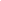 Provide a high level summary of preclinical data to date including mechanism of action, efficacy and safety. Content should be a brief synopsis of the ‘ Pharmacology a nd T oxicology Data ’ section. Provide a high level summary of prior human experience with the investigational agent. Content should be a brief synopsis of the ‘Previous Human Experience’ section. Include a statement about whether the drug has been withdrawn from investigation or marketing in any country for reasons related to safety or efficacy. Cite the reason.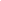 Overview of Preclinical DataProvide a high level summary of preclinical data to date. This is a brief synopsis of a later section of   this doc ument t itl ed “ P har m ac olog y and T ox ic ol og y.” General Investigational Plan [21 CFR 312.23(a)(4)]Research Rationale and Objectives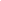 Proposed clinical researchThis section should include an overview of the study(ies) proposed for the first year of investigation. This is a general summary of the study design, estimated enrollment, the total number of patients to be exposed to study drug, endpoints, and treatment plan. The actual full protocol(s) is/are to be included as an attachment to this application (see last section below describing attachments).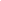 If research plans are not developed for the entire year, that should be indicated here as well. Note: A description of the first year of investigation can be a copy of the protocol flow sheet.Anticipated risks from study drugDescribe any anticipated risks from the study drug based on pre-clinical and clinical experience with this drug.Investigator’s Brochure [21 CFR 312.23(a)(5)]See Section 12, Attachments.6	Protocol  [21 CFR 312.23(a)(6)]See Section 12, Attachments.Investigator and Facilities DataForm FDA 1572Sponsor-Investigator CredentialsSubinvestigator(s) Credentials (CVs)Disclosure of Financial InterestsClinical Trial RegistrationChemistry and Manufacturing [21 CFR 312.23(a)(7)]Description of drug; include physical, chemical, or biological characteristicsName and address of manufacturer of drug productIf applicable, you may state here: “A letter of Cross Reference authorizing the FDA to review Chemistry, Manufacturing, and Control Information on IND xxxxx has been provided by the manufacturer xxxx. It is f lied un der A did it one l I no or action.”General Method of Preparation and packaging –	General description of how drug is manufactured/prepared –	Acceptable limits and analytical methods used to assure the identity, strength, quality, and purity of the drug substance –	Information sufficient to support stability of the drug substance during proposed human testing–	NOTE:	Reference to the current edition of the United States Pharmacopoeia –  National Formulary may satisfy relevant requirements in this section.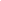 Drug Components and Drug Product –	A drug component is def i ned as: “an y i ngr e die nt int e nded f or us e in th e m anuf ac ture of a dru g  produc t, inc l ud ing thos e tha t m a y n ot a ppe ar in s uc h dr ug pro duc t.” (21 CRF 21 0.3)  – A drug product is def in e d as “ a f in is hed dos a ge form, for example, tablet, capsule, solution, etc., that contains an active drug ingredient generally, but not necessarily, in association with inac t iv e i ngr ed ie nts .” ( 21C RF 210. 3)  – List all components used in the manufacture of the investigational drug product, including both those components intended to appear in the drug product and those which may not appear but which are used in the manufacturing process. – Where possible, the quantitative composition of the investigational drug product, including any reasonable variations that may be expected during the investigational stage –	Packaging procedures as appropriate for the product –	Inf orm ation s uf f ic ient t o as s ure the prod uc t’s s tab il it y d urin g the planned clinical studies– NOTE: Reference to the current edition of the United States  Pharmacopoeia  –  National Formulary may satisfy relevant requirements in this section.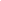 Placebo ProductNote: if applicableInclude a brief general description of the composition, manufacture, and control of any placebo used in the controlled clinical trial.LabelingInclude copies of the label constructed for the study drug and any associated package.Environmental Analysis RequirementsThe FDA may require an environmental analysis to ensure the study agent does not impose an undue environmental hazard. For products already marketed, it is usually possible to request an exemption from the requirement to conduct an environmental analysis: “We request a claim for categorical exclusion for this proposed clinical trial as provided for in 21 CFR.25.31 (e) in that the drug shipped under this notice is intended to be used in clinical trials in which the amount of waste expected to enter the environment may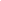 reasonably be expected to be non-toxic.” Pharmacology and Toxicology [21 CFR 312.23(a)(8)]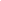  Add iti on al I nf orm ation.” PharmacodynamicsPrimary pharmacodynamicsDescribe the study drug mechanism of action. Include drug activity related to the proposed indication.Secondary pharmacodynamicsDescribe secondary pharmacodynamic effects (if any), their mechanism of action and activity related to the proposed indication.Safety pharmacologyDescribe the pharmacologic effects on safety including the following as appropriate: – Neurological effects – Cardiovascular effects – Pulmonary effects – Renal effects – Gastrointestinal effects – Abuse liability – Other effects in addition to the abovePharmacokineticsAbsorptionDistributionMetabolismExcretionPharmacology SummaryProvide a high-level summary of the pharmacology subsections above.Pharmacology ConclusionsProvide a high-level summary of the general conclusions to be drawn from the pharmacology subsections above.ToxicologyThis section should summarize the toxicology studies conducted. For this section, refer to discussions in the FDA pre-IND meeting where the FDA will clarify guidance and requirements for your submission. 	 Note: F or m ore deta il ed gui danc e, r ef er to t he F D A g uid anc e doc um ent: “ G uid anc e f or Re v ie wers  Pharmacology/Toxicolo g y Rev ie w F orm at.”  See:  http://www.fda.gov/downloads/drugs/guidancecomplianceregulatoryinformation/guidances/ucm072976.pdfExpected content elements for describing specific toxicology studies for this section typically include: – Study title – Key findings – Study drug formulation/vehicle – Methods – Dosing – Study observations – Results (mortality, clinical signs, etc.) – Summary – Conclusions Genetic ToxicologyCarcinogenicityReproductive and Developmental ToxicologySpecial Toxicology StudiesToxicology SummaryProvide a high-level summary of the toxicology subsections above.Toxicology ConclusionsProvide a high-level summary of the general conclusions to be drawn from the toxicology subsections above.Previous Human Experience with the Investigational Agent [21 CFR 312.23(a)(9)]Marketed experienceNote: Delete this sub-section if not applicable.  Overview any FDA-approved marketed indications for the study drug. Reference to the FDA drug labeling for approved indications should be noted here, with copies of such labeling included in the attachment section of this IND application.Note: If the drug was withdrawn from the market for any reason related to safety or effectiveness, identify the country(ies) where the drug was withdrawn and the reasons for withdrawal.Prior Clinical Research ExperienceNote: if applicable.  Summarize any clinical research studies using the investigational agent. This includes research studies conducted by you, published research, and any available unpublished research with the investigational agent.Clinical Care ExperienceNote: if applicable.  It is not uncommon for marketed drugs to be used in clinical care settings to treat patients for indications that do not have an FDA approval. This is often termed “off-label” use. Any published literature on the safety of the drug in that setting, and if available, published practice guidelines of the use of the drug for standard-of-care and the associated safety information could be referenced here. This is particularly relevant if the patient population treated with this off-label use of the drug is similar to the proposed study population for this IND application.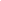 Additional Information [21 CFR 312.23(a)(10)]In certain application information on special topics may be needed. That information should be submitted in this section. Examples of additional information that would be relevant if applicable to the planned IND work are noted below.  Note: Delete any of the following sub-sections that are not applicable.Drug dependence and abuse potentialRadioactive drugsPediatric studiesOther informationA brief statement of any other information that would aid evaluation of the proposed clinical investigations with respect to their safety or their design and potential as controlled clinical trials to support marketing of the drugBibliographyTypically each protocol will contain its own bibliography. However, sections of this IND application may have additional references. If that is the case, then this section should be added and the appropriate bibliography provided.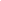 AttachmentsThe following lists the attachments to this IND application:Cover letterInvestigator’s Brochure [21 CFR 312.23(a)(5)]Package insert•	FDA Form 1572 [21 CFR 312.23(a)(6)]FDA Form 3674 [21 CFR 312.23(a)(6)] (if appropriate)FDA Form 3455 [21 CFR 312.23(a)(6)] (if appropriate)Protocol(s) [21 CFR 312.23(a)(6)] (include copies of all protocols to be conducted under this IND application)Consent Form(s) [21 CFR 312.23(a)(6)] (if applicable, include copies of consent forms)CVs of all investigators [21 CFR 312.23(a)(6)] (listed on the 1572)Letter of Cross Reference from (drug supplier) [21 CFR 312.23(a)(10)]INVESTIGATOR’S BROCHURE[21 CFR 312.23(a)(5)]Sponsor-Inv es tig ator s are not r eq uir e d to s ubm it an Inves t ig ator ’s Br oc hur e f o r a single-center study. However it is required for multi-center studies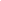 Pharmacopoeia—National FormularyPACKAGE INSERT(if applicable)FDA Form 1572[21 CFR 312.23(a)(6)]Attach the 1572 form for the Principal Investigator(s) for the proposed IND studies.The most current FDA forms are located at: http://www.fda.gov/Drugs/DevelopmentApprovalProcess/HowDrugsareDevelopedandApproved/Approval Applications/InvestigationalNewDrugINDApplication/ucm071073.htmFDA Form 3674[21 CFR 312.23(a)(6)]This form  is  the  ‘Certification  of  Compliance  with  Requirements  of  ClinicalTrials.gov  Data  Bank’.  Most trials  must  register  with  the  ClinicalTrials.gov  database  that  was  established  by  the  NIH  and  FDA  to increase  public  awareness  of  clinical trials.  In addition, the International Committee  of  Medical Journal Editors (ICMJE) requires trial registration as a condition for publication of research results. One form per protocol    must    be    registered.    Any    questions    about    ClinicalTrials.gov    can    be    addressed to ecooperstein@mednet.ucla.eduThe most current FDA forms are located at: http://www.fda.gov/Drugs/DevelopmentApprovalProcess/HowDrugsareDevelopedandApproved/Approval Applications/InvestigationalNewDrugINDApplication/ucm071073.htmFDA Form 3455[21 CFR 312.23(a)(6)]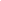 The most current FDA forms are located at: http://www.fda.gov/Drugs/DevelopmentApprovalProcess/HowDrugsareDevelopedandApproved/Approval Applications/InvestigationalNewDrugINDApplication/ucm071073.htmPROTOCOL(S)[21 CFR 312.23(a)(6)]List all protocols by title on this attachment face sheet in the order they are attached.INFORMED CONSENT FORM(S)[21 CFR 312.23(a)(6)]CURRICULA VITAE OF ALL INVESTIGATORS[21 CFR 312.23(a)(10)]Provide for all investigators as listed on the 1572.LETTER OF CROSS REFERENCE FROM (DRUG SUPPLIER)[21 CFR 312.23(a)(6)]